Head Teacher:  Ms Andrea Henderson							   Dunrossness Primary SchoolDunrossnessShetland  ZE2 9JGTelephone: 01595 745440										Fax: 01950 460803     E-mail:  dunrossness@shetland.gov.uk					Blog: https://blogs.glowscotland.org.uk/sh/dunrossness/24th September 2019Dear Parents and Guardians,								Due to bikeability being cancelled yesterday, we have rescheduled it to tomorrow (Wednesday 25th September 2019) at 1.45pm.Yours sincerely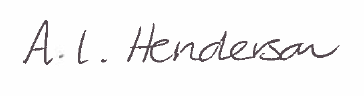 Andrea Henderson